OBJETIVO: Conocer las características que presentan los verbos irregulares, dentro de distintos contextos.Verbos irregulares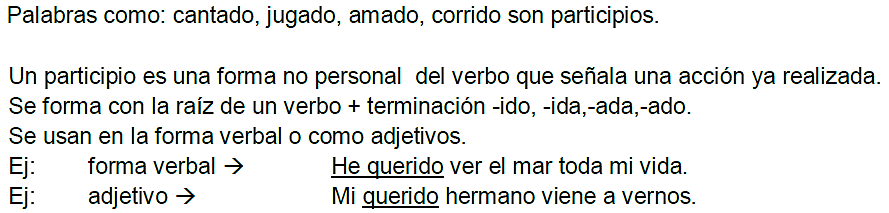 Ejemplo: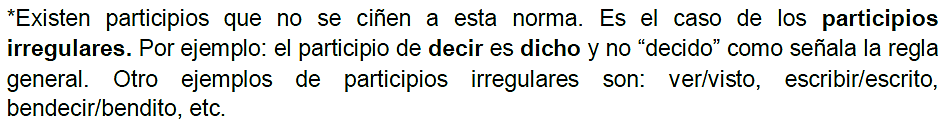 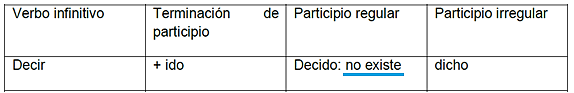 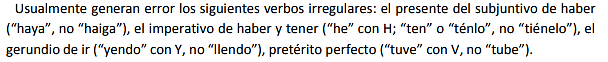 OBJETIVO: Reconocer verbos irregulares y su correcta incorporación dentro de una oración o texto.Lee y modifica las siguientes oraciones, con el verbo irregular que corresponde.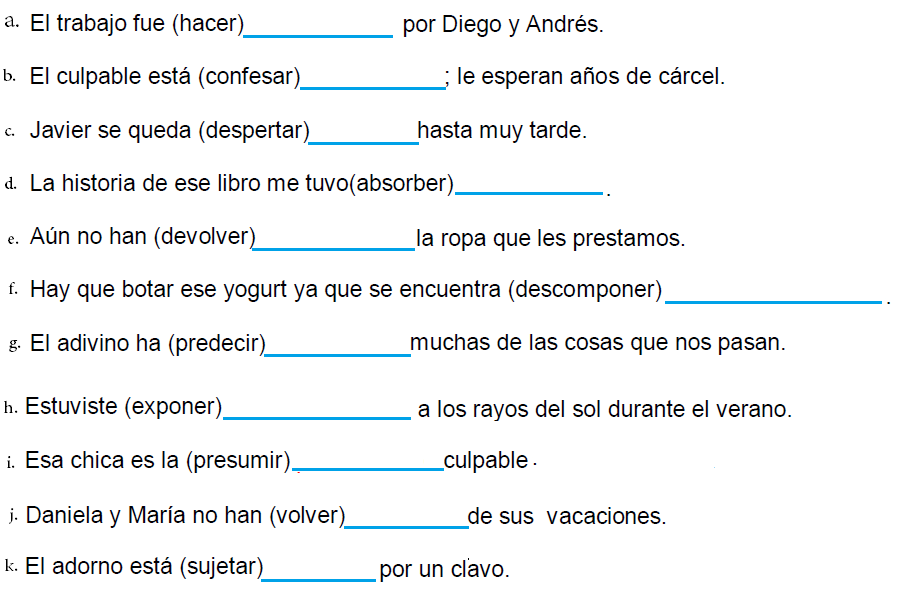 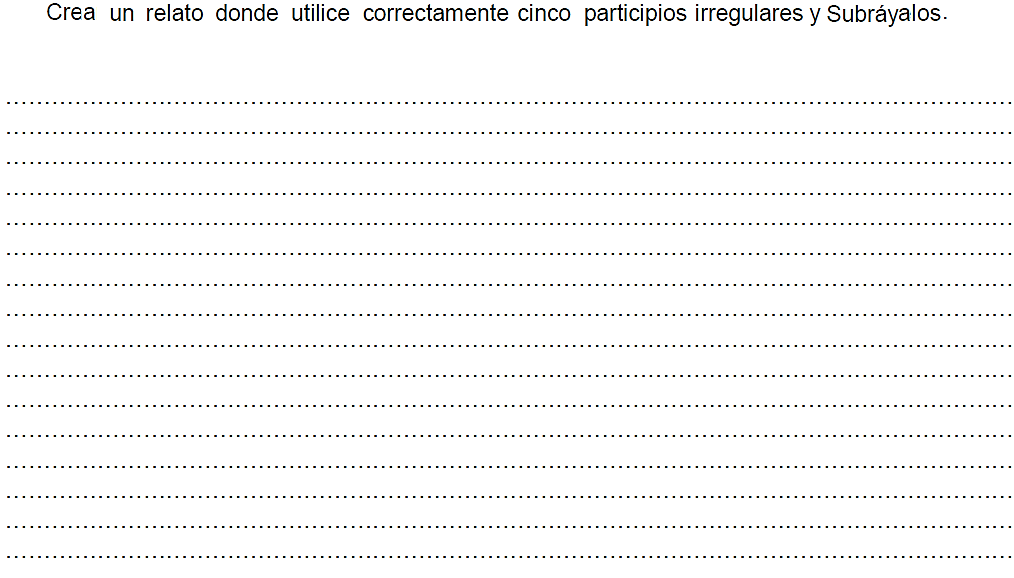 OBJETIVO: Reforzar los contenidos relacionados con verbos irregulares.         Recuerda que…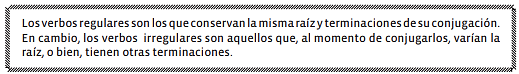 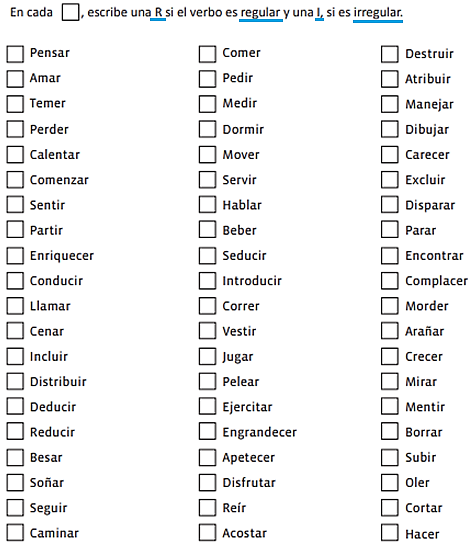 